УтвержденаПостановлением Главы  администрацииНожай-Юртовскогомуниципального районного от «___» ____ 2012 г  №_____СРЕДНЕ СРОЧНАЯ РАЙОННАЯ ЦЕЛЕВАЯ ПРОГРАММА"ПОВЫШЕНИЕ ИНВЕСТИЦИОННОЙ ПРИВЛЕКАТЕЛЬНОСТИНОЖАЙ-ЮРТОВСКОГО МУНИЦИПАЛЬНОГО РАЙОНАНА 2013-2015 ГОДЫ"С.Ножай-Юрт2012 гПАСПОРТсреднесрочной районной целевой программы"Повышение инвестиционной привлекательностиНожай-Юртовского муниципального района " на 2013-2015 годы1. Содержание проблемы и необходимость еерешения программными методами	Ножай-Юртовский район расположен в предгорной и горной зоне. Климат умеренный, годовая сумма осадков 150-170мм. Территория – 62,9 тыс. га. Под сельхозпроизводство занято 23,420 тыс. га, под промышленное производство – 0,465 тыс. га. Пастбища составляет 13 тыс. 588 га, альпийские луга - 8 тыс. 626 га.Район расположен на юго-востоке республики и граничит на северо-востоке  и востоке с Новолакским и Казбековским районами Республики Дагестан, на севере – с Гудермесским, на западе – с Курчалоевским районами.          Население  муниципального района по состоянию на 01.01.2012г составляет – 51,2 тыс. человек,          из них мужчин -24540 чел., женщин -26610 чел. В районе 53 населенных пункта, которые входят в 22 сельские администрации. В районе проживает 13454 семей, в том числе многодетных - 4628 семей. Общая численность молодежи по району по состоянию на 01.01.2012г  в возрасте от 16 до 29 лет составляет 11909 человек. В районе кроме чеченцев, которые составляют 99,8% населения, проживают и представители других национальностей: русские-26 человек, ингуши-3 человека, кумыки-14 человек, аварцы-20  человек, ногайцы – 1 человек. 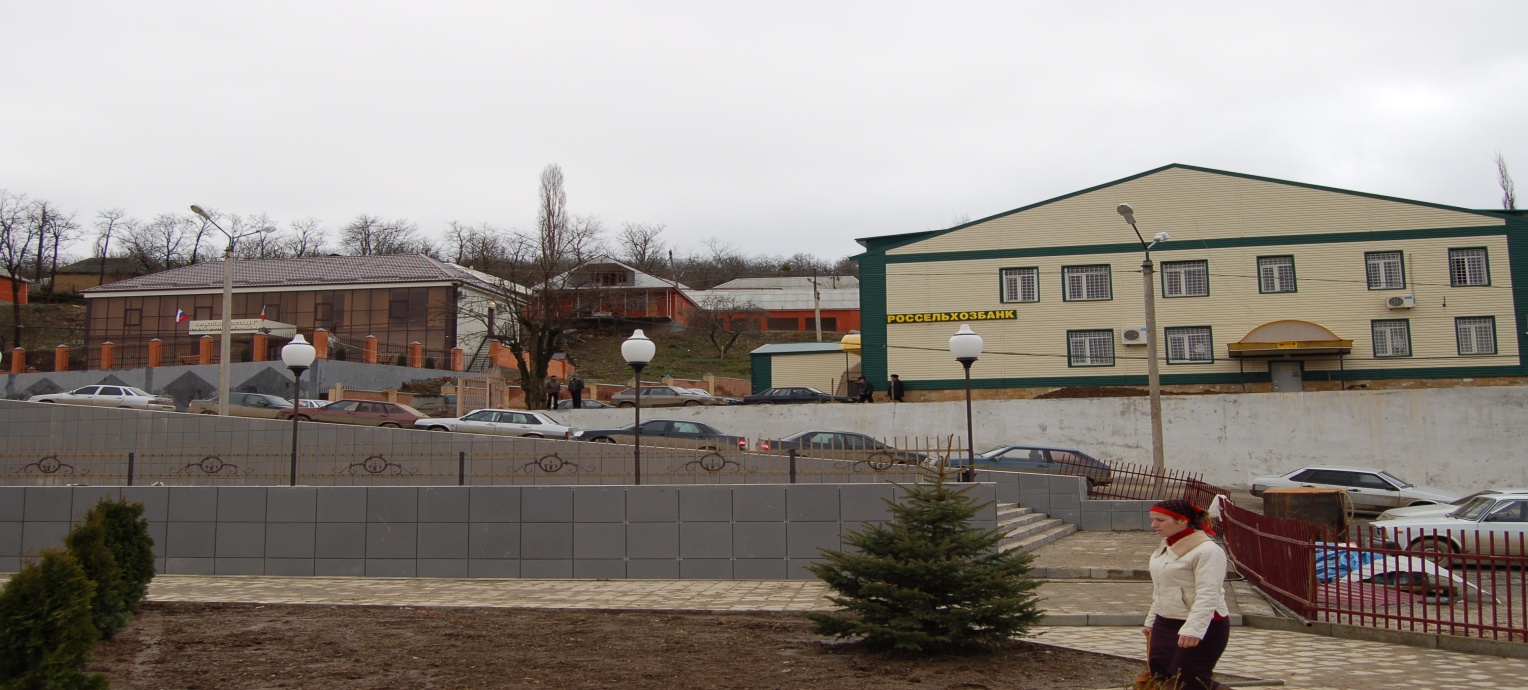 Наиболее крупными реками, протекающими по территории района, являются Ярыксу (протекает по восточной части территории), Аксай (берет начало на территории района и протекает по юго-западной и далее по северо-восточной ее территории. Имеются естественные пруды (с. Ножай-Юрт, Замай-Юрт).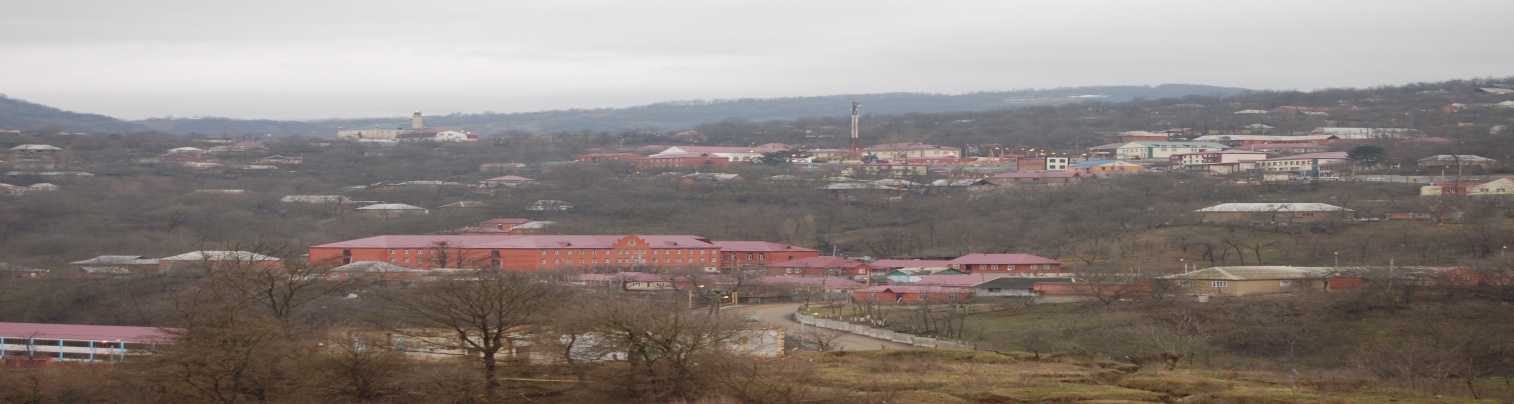 Рельеф – среднесложный (на севере), сложный – на остальной части территории, крутые горные хребты, на юге – отроги Большого Кавказского хребта.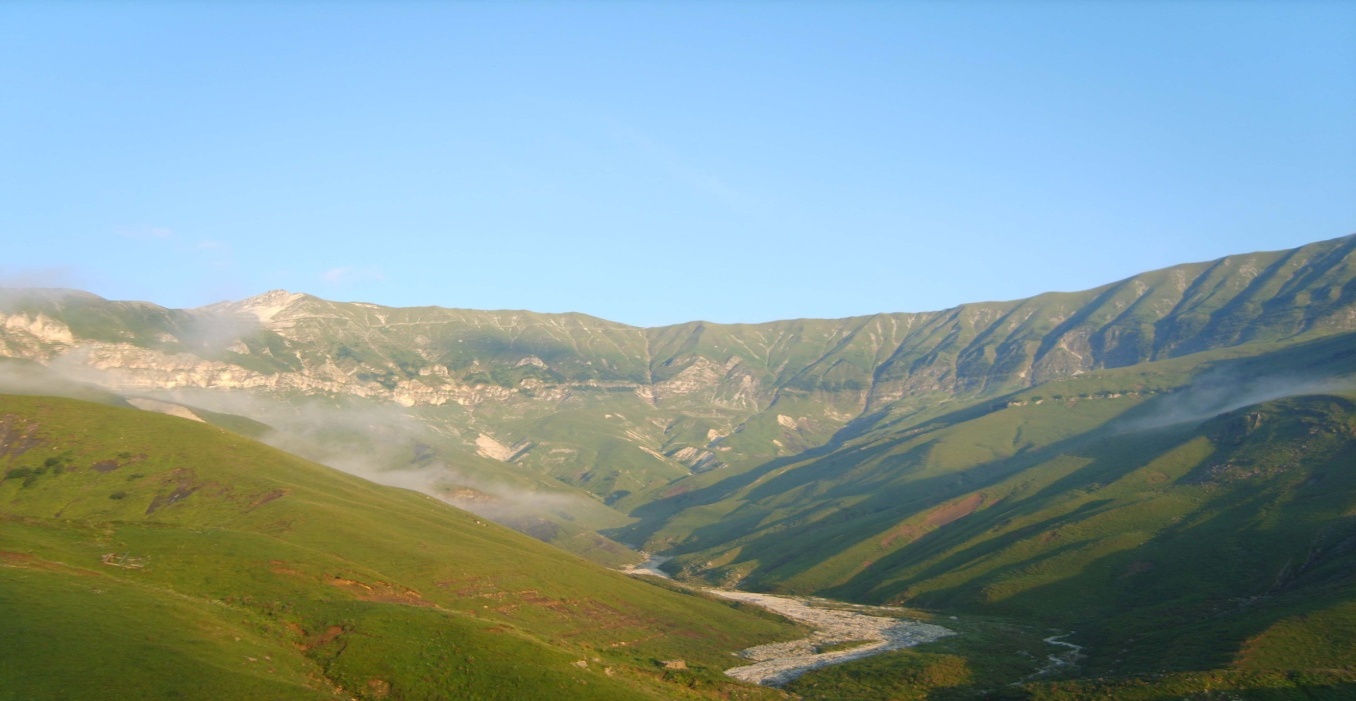 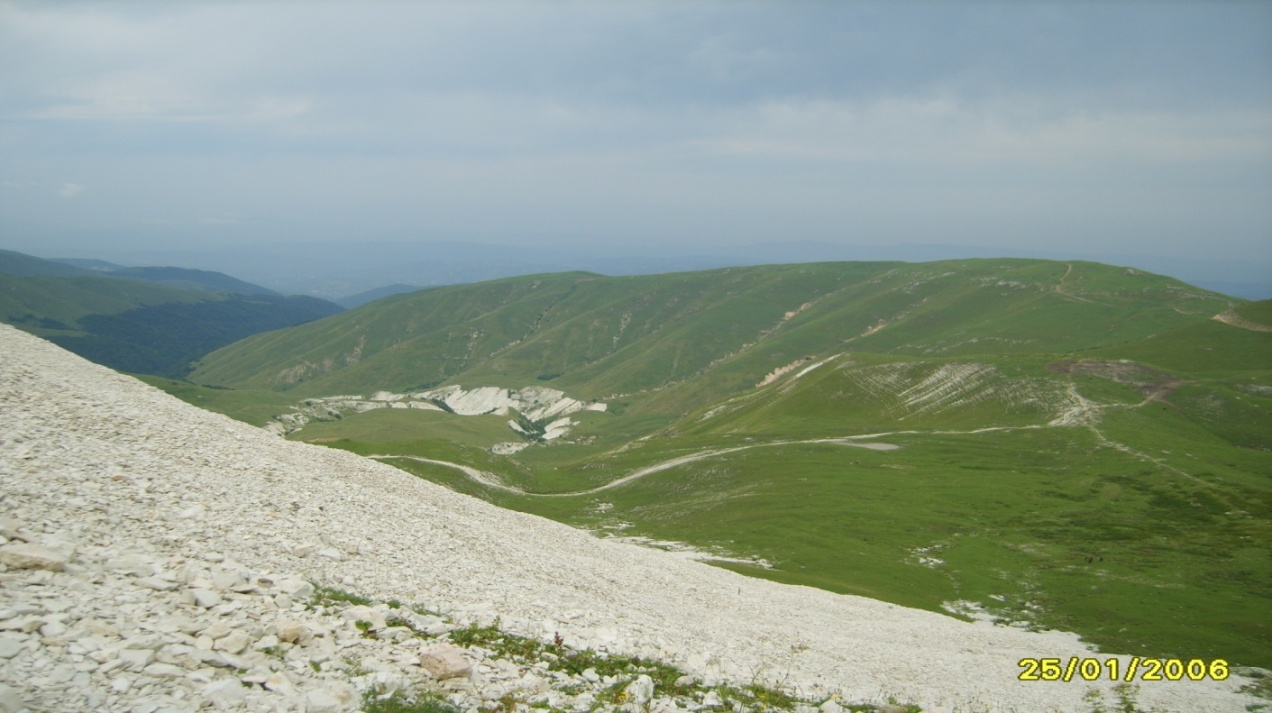 Подземные воды и родники, в основном, в центральной,  южной части района, частично – в западной.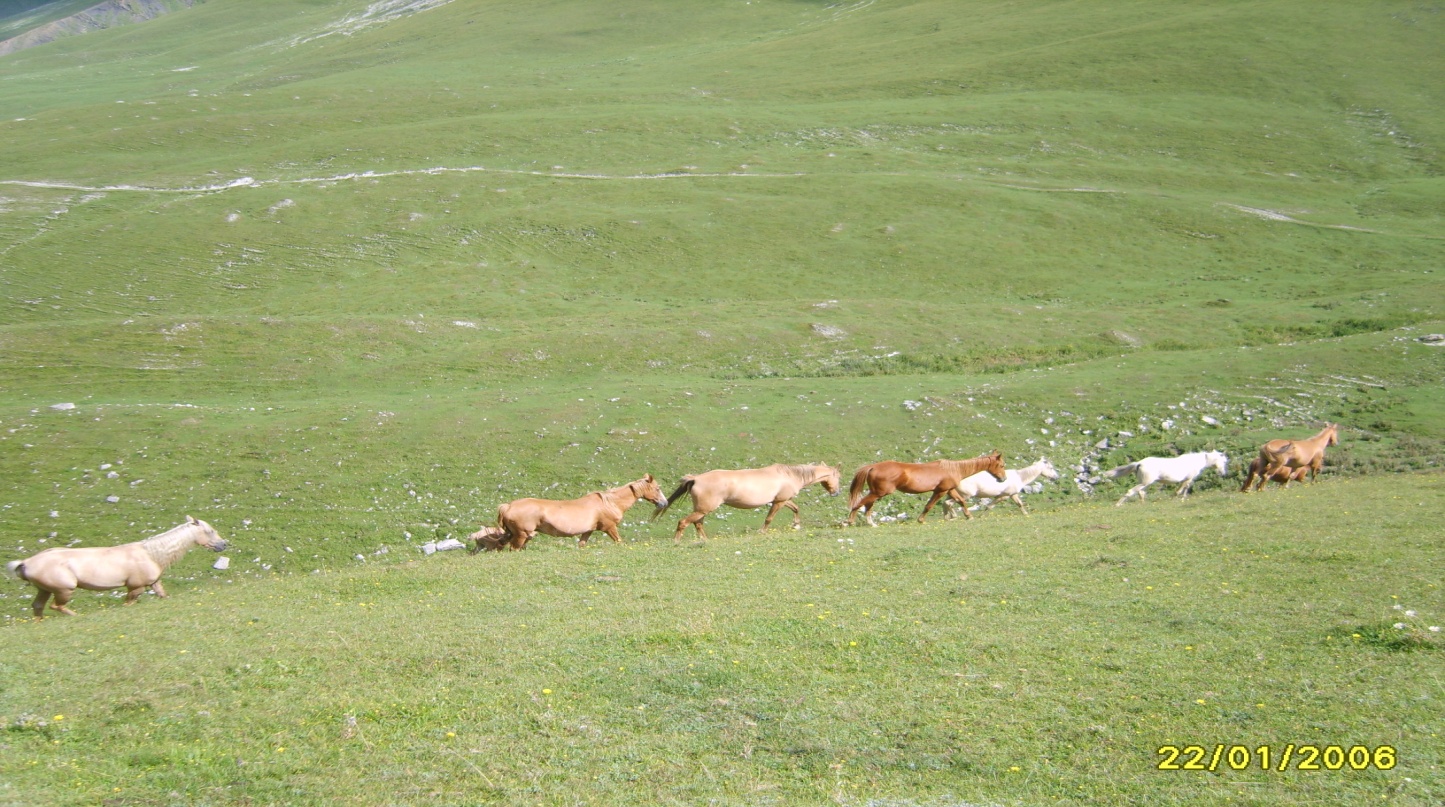 Физико-геологическая характеристика: повышенная сейсмичность, территория района в целом подвержена оползневым процессам, на юге, западе и востоке – активным, на севере – менее активным. Полезные ископаемые:залежи газоконденсата в районе с. Беной;каменный карьер (с. Алхан);гравийные карьеры поймы  рек Аксай и  Ямансу;Необходимо разработать и осуществить программу промышленной разработки указанных карьеров.Основой экономики района традиционно являлось сельскохозяйственное производство. Жители занимались земледелием, скотоводством, садоводством. В прошлом аграрный сектор района составляли 10 колхозов 1 совхоз, межколхозный комплекс по откорму скота. Поиски наиболее рентабельной культуры для выращивания привели к табаку. Именно  его и стали выращивать хозяйства района с 60-х годов. Благодаря введению отрасли табаководства, хозяйства района начали получать высокие доходы. Под табачные плантации ежегодно отводилась треть пашни – свыше 2 тыс. гектаров. В 70-80-е годы на район приходилась основная часть заготовляемого в республике табака. Прибыльные хозяйства могли участвовать в строительстве объектов социальной сферы, дорог. Хозяйства района на паевых началах начали строительство кирпичного завода в конце 80-х годов.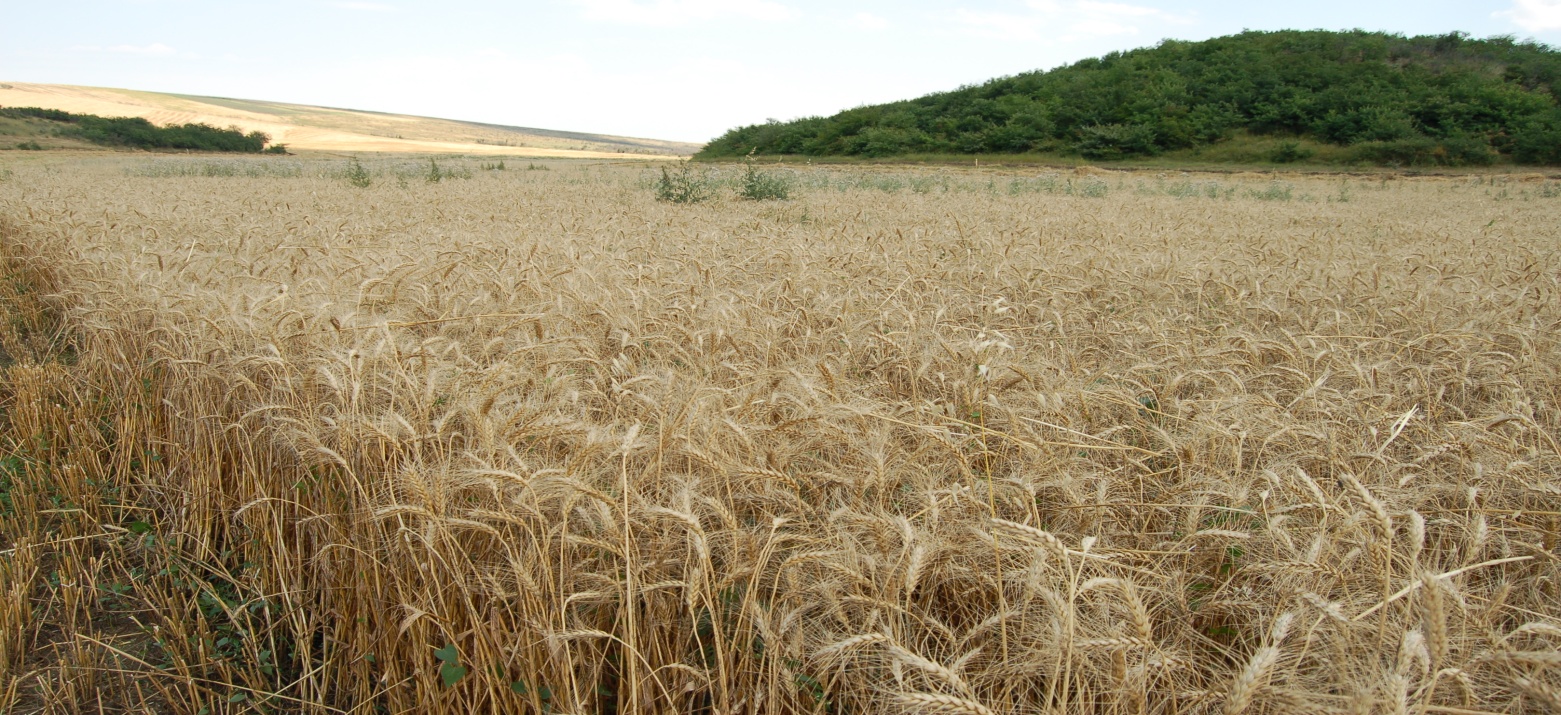 В результате трагических событий, происшедших в республике, аграрному сектору был нанесен огромный ущерб. Были разрушены многие объекты сельскохозяйственного назначения, разграблен общественный скот, техника.С началом процесса возрождения в районе была разработана и стала осуществляться программа восстановления предприятий аграрного сектора. В результате в девяти госхозах была налажена производственная деятельность. В настоящее время в них сосредоточено более 3,5 тыс. га пашни. Основная отрасль – земледелие. Выращиваются озимые зерновые колосовые, кукуруза, кормовые культуры, небольшие площади отводятся под овощные культуры.Вместе с тем хозяйства испытывают немалые проблемы. Не имея в достаточном объеме основные и оборотные средства, они не в состоянии наладить эффективное производство. На урожайности сельхозкультур сказывается и тот факт, что на протяжении более 15 лет в почву не вносились ни минеральные, ни органические удобрения.Развитие рыночных отношений требует поиска новых форм хозяйствования. Необходима целевая программа развития сельскохозяйственного производства, в которой нужно предусмотреть реальную государственную поддержку со стороны государства. В этом плане определенным стимулом мог бы послужить приоритетный национальный проект «Развитие АПК» при условии его успешного осуществления.В целом дальнейшего развития агропромышленного комплекса в программе социально-экономического развития района предусмотрено развитие:- отраслей растениеводства (производство зерна, плодов, овощей, лекарственных трав);- животноводства (производство мяса, птицеводство, шелководство, овцеводство, кролиководство, табунное коневодство, ыболовство, пушное звероводство).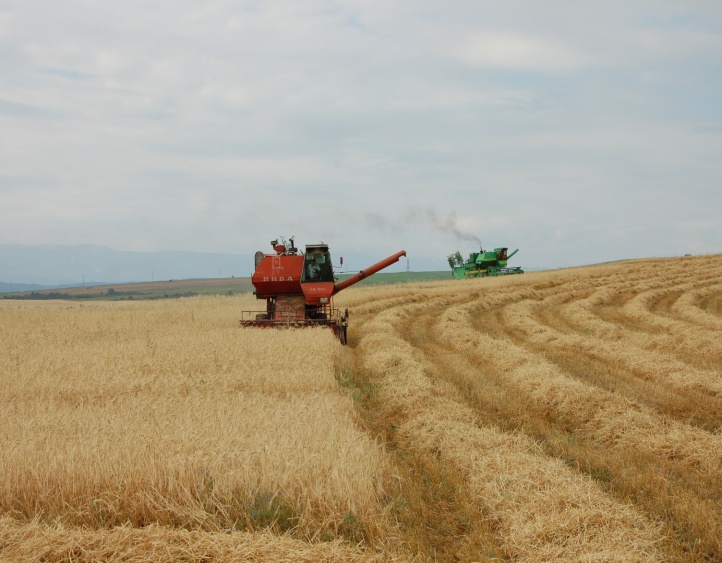 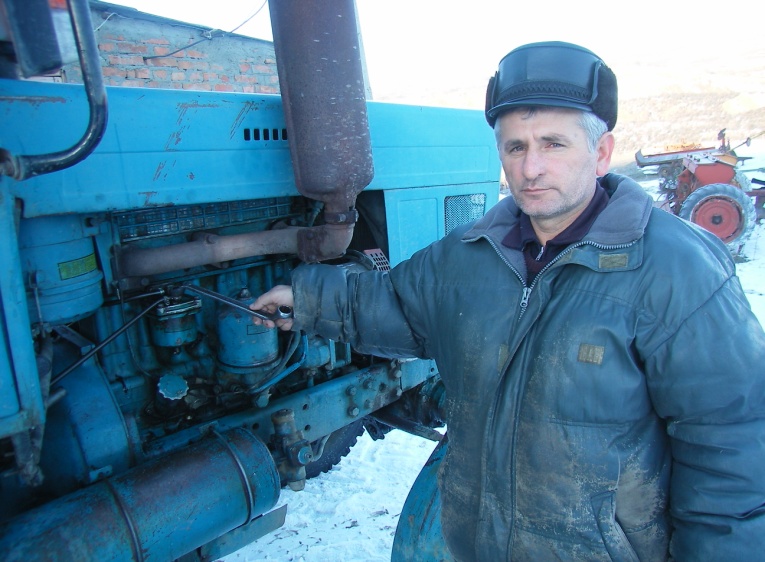 Проведенный комплексный анализ сильных и слабых сторон мероприятий по развитию и муниципальной  поддержке инвестиционной и производственной деятельности в Ножай-Юртовском  муниципальном районе показал, что уровень инвестиционной активности не полностью соответствует потребностям экономического развития района, и требуется решение данной проблемы программными методами.Динамичное развитие экономики невозможно без наличия благоприятных условий для привлечения инвестиций, в том числе совершенствования нормативно-правовой базы в инвестиционной сфере.В Ножай-Юртовском  муниципальном районе приняты и действуют нормативно-правовые акты, стимулирующие инвестиционную и производственную деятельность, включающие: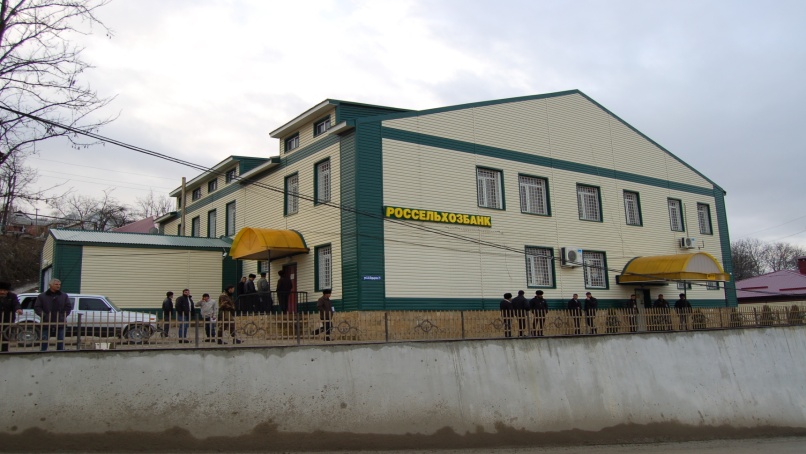 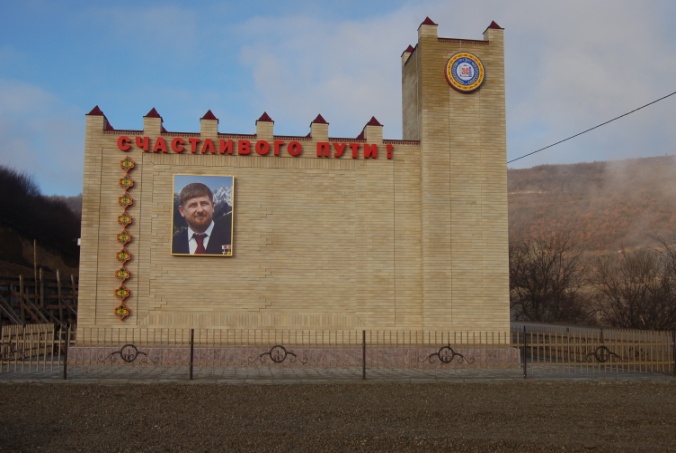 предоставление субсидий для компенсации части процентной ставки по банковским кредитам, полученным инвесторами на реализацию проектов;льготы по аренде имущества, являющегося муниципальной собственностью Ножай-Юртовского муниципального района и необходимого для реализации инвестиционных проектов;участие Ножай-Юртовского муниципального района в создании открытых акционерных обществ;размещение муниципального заказа Ножай-Юртовского муниципального района.В то же время требуется постоянный мониторинг действующихнормативно-правовых актовс целью их совершенствования.Отсутствие более полной информации о предприятиях-товаропроизводителях и потенциальных инвесторах также влияет на ход инвестиционных процессов в регионе и создает определенные сложности в осуществлении эффективного поиска для сотрудничества.Разовое привлечение инвестиций недостаточно, что диктует необходимость использования стратегического подхода к управлению инвестиционными процессами в районе. Кроме того, привлечение инвестиций невозможно без хорошо отлаженной и постоянно развивающейся инвестиционной инфраструктуры.Тем не менее, при всех сложностях в районе существуют возможности для расширения инвестиционной деятельности отечественных и зарубежных компаний.В районе имеются отрасли, такие как пищевая и перерабатывающая промышленность, производящие недостаточно товаров народного потребления, в том числе и конкурентоспособных.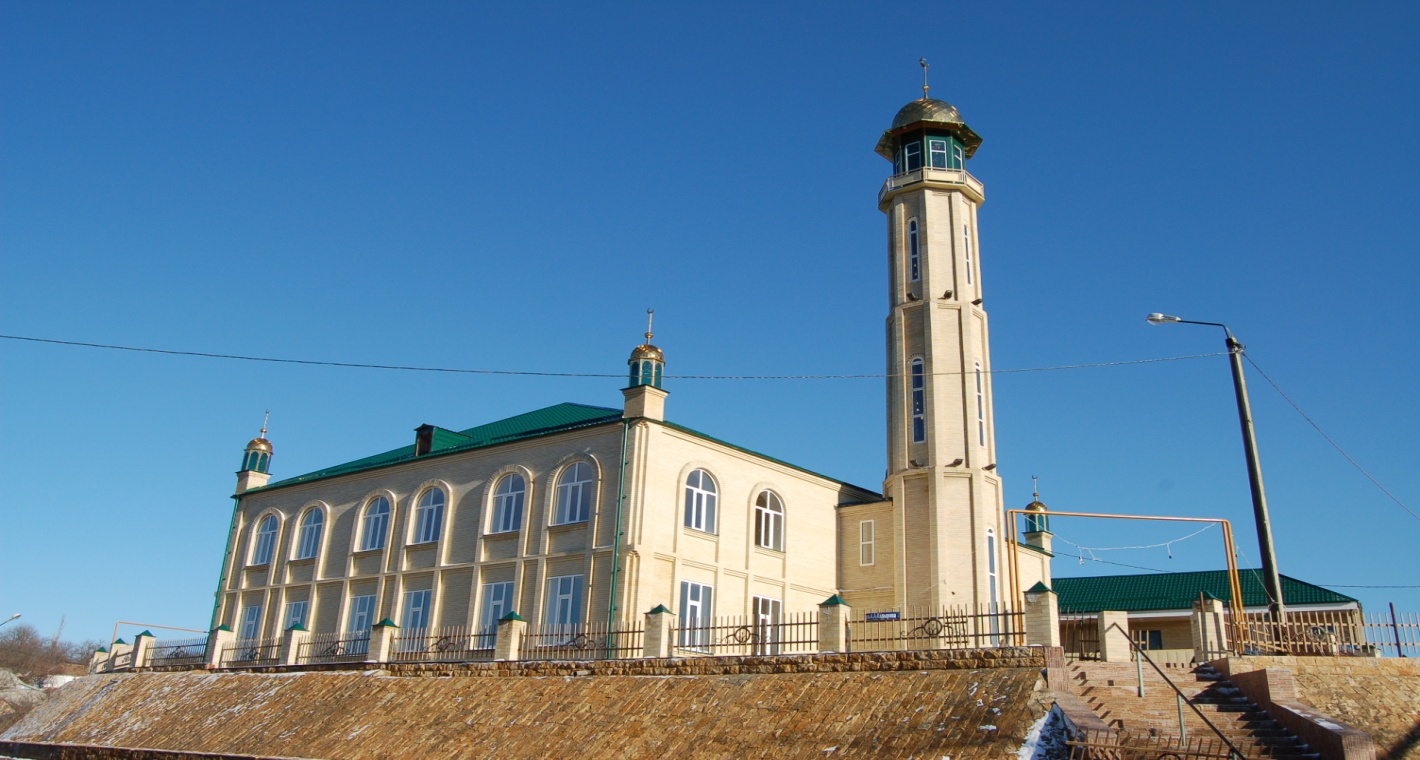 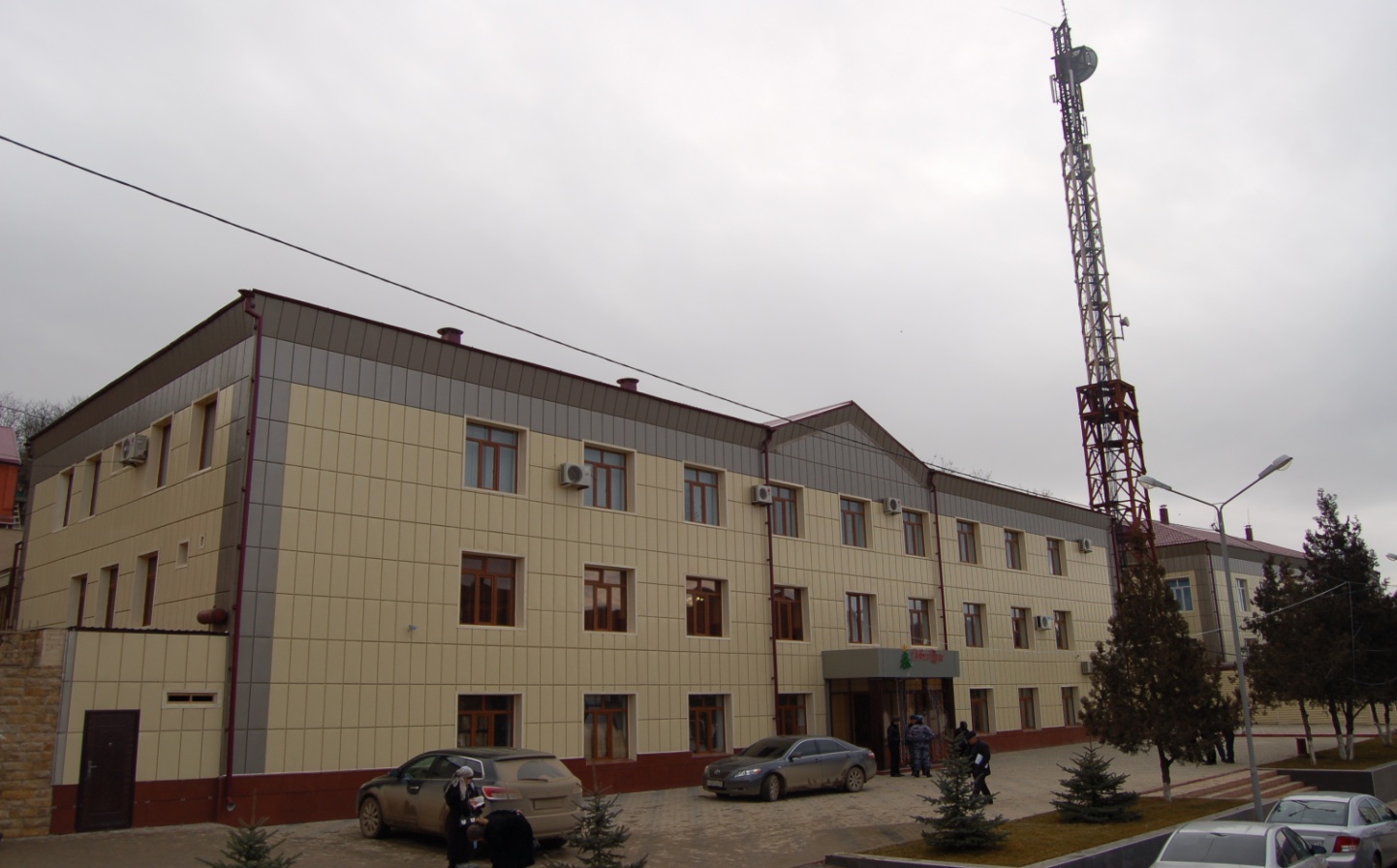 В настоящее время необходимо постоянно демонстрировать наиболее привлекательные стороны региона с помощью активной и грамотно поставленной информационной работы. Создаваемый с ее помощью имидж района следует при этом рассматривать как хорошо зарекомендовавший себя товар: он должен быть мгновенно узнаваемым и вызывать у потенциального покупателя (инвестора) чувство доверия.Программа представляет собой комплексный план действий по созданию благоприятной среды для субъектов инвестиционной деятельности и призвана обеспечить проведение последовательной и эффективной инвестиционной политики органами местного самоуправления, что будет способствовать увеличению объемов инвестиций в основной капитал, экономическому росту, повышению социальной стабильности.Формирование Программы осуществляется с учетом сложившейся ситуации в экономике Чеченской Республики.2. Цели и задачи ПрограммыЦелями Программы являются создание механизмов, обеспечивающих повышение инвестиционной привлекательности Ножай-Юртовского муниципального района для привлечения инвестиций в эффективные и конкурентоспособные производства и виды деятельности, способные обеспечить создание собственного инвестиционного потенциала Ножай-Юртовского муниципального района, а также проведение организационных мероприятий, способствующих привлечению внимания российских и иностранных инвесторов к экономике Ножай-Юртовского муниципального района.Задачи Программы:постоянное совершенствование законодательного, организационного и инфраструктурного обеспечения инвестиционной и производственной деятельности в Ножай-Юртовском  муниципальном районе;создание инвестиционного имиджа Ножай-Юртовского муниципального района, демонстрация привлекательных для потенциальных инвесторов характеристик экономики Ножай-Юртовского муниципального района;обеспечение участия предприятий Ножай-Юртовского муниципального районав федеральных и региональных целевых программах, в других механизмах привлечения инвестиционных ресурсов для реализации приоритетных проектов и их эффективного использования, повышения инвестиционного потенциала и снижения инвестиционных рисков;развитие кредитно-финансовых механизмов и внедрение финансовых технологий, направленных на развитие инвестиционной и производственной деятельности Ножай-Юртовского муниципального района;повышение эффективности деятельности органов местного самоуправленияНожай-Юртовского муниципального района в сфере поддержки инвестиционной и производственной деятельности;проведение информационно-аналитического мониторинга состояния инвестиционной и производственной деятельности в Ножай-Юртовском  муниципальном районеи на этой основе разработка мер дальнейшего ее развития;содействие субъектам инвестиционной и производственной деятельности Ножай-Юртовского муниципального районав разработке и освоении выпуска новых видов продукции, в разработке проектной документации инвестиционных предложений, отвечающих приоритетным направлениям инвестиционной политики Ножай-Юртовского муниципального района;повышение уровня информационного обеспечения субъектов инвестиционной и производственной деятельности.3. Система программных мероприятийПрограмма включает в себя следующие программные мероприятия:3.1. Совершенствование действующего законодательства в сфере поддержки субъектов инвестиционной и производственной деятельности на территории Ножай-Юртовского муниципального района. Выполнение данного мероприятия обеспечит повышение эффективности нормативно-правовой базы Ножай-Юртовского муниципального районапутем постоянного мониторинга действующего инвестиционного федерального и регионального законодательства, рост инвестиционной активности и легализации бизнеса.3.2. Повышение эффективности взаимодействия между участниками инвестиционного процесса в Ножай-Юртовском  муниципальном районе:3.2.1. Разработка инвестиционной политики Ножай-Юртовского муниципального района. Это обеспечит целенаправленное и планомерное развитие инвестиционной деятельности в Ножай-Юртовском  муниципальном районе.3.2.2. Организация работы Совета по инвестиционной  деятельности на территории Ножай-Юртовского  районапри ГлавеНожай-Юртовского  района. Данное мероприятие подразумевает под собой создание постоянно действующего совещательного органа по вопросам развития и муниципальной поддержки инвестиционной деятельности в Ножай-Юртовском  муниципальном районе при ГлавеНожай-Юртовского  района.3.2.3. Разработка инвестиционного паспорта Ножай-Юртовского  района. Данное мероприятие обеспечит комплексное представление инвестиционного, экономического потенциала, инвестиционного климата Ножай-Юртовского  района. 3.2.4. Составление ресурсной карты Ножай-Юртовского  района. Ресурсная карта Ножай-Юртовского  районабудет являться наглядным представлением инвестиционного потенциала района (содержит информацию о всех полезных ископаемых и возобновляемых природных ресурсах, коммуникациях, энергетике, инвестиционно-привлекательных земельных участках, кадровом потенциале и другую полезную информацию).3.2.5. Размещение информации об инвестиционной привлекательности Ножай-Юртовского  района на сайте Администрации Ножай-Юртовского  района.3.2.6. Разработка и реализация комплекса мероприятий по привлечению стратегических и финансовых инвесторов (формирование и ведение банка данных о потенциальных отечественных и иностранных инвесторах, в том числе через глобальную сеть Интернет, помощь предприятиям в подготовке инвестиционных предложений и в проведении переговоров с инвесторами). Сформированный банк данных будет включать группировку инвесторов по их принадлежности (отечественные, региональные, местные, иностранные), по их предпочтениям, по инвестиционным возможностям (объему инвестиций, срокам), формам финансирования инвестиций.3.2.7. Разработка и реализация комплекса мероприятий по представлению Ножай-Юртовского  районамировому и российскому инвестиционному сообществу (публикация ряда имиджевых статей, подписка и публикация на новостных лентах в режиме on-line информации о результатах проведенных пресс-конференций, интервью с Главой Ножай-Юртовского муниципального района, заместителями Главы Ножай-Юртовского муниципального района и руководителями структурных подразделений Администрации Ножай-Юртовского муниципального района о социально-экономическом развитии и инвестиционной деятельности Ножай-Юртовского  района, что  будет способствовать поиску инвесторов, отбору перспективных инвестиционных проектов, организации эффективного взаимодействия субъектов рынка инвестиций, органов местного самоуправления.3.2.8. Организация участия в ярмарках, выставках инвестиционных проектов и продукции предприятий Чеченской Республики. Основной целью участия в выставках инвестиционных проектов является привлечение отечественных и иностранных инвесторов к реализации проектов на территории Ножай-Юртовского муниципального района. Этому будут способствовать:систематизация имеющихся проектов и заявок, разработка предварительных бизнес-планов проектов;знакомство инвесторов с экономикой и инвестиционными возможностями Ножай-Юртовского  района;представление партнерам конкретных проектов и продукции предприятий Ножай-Юртовского  района, установление деловых контактов;участие в семинарах, круглых столах по актуальным проблемам развития инвестиционного потенциала Чеченской Республики;повышение профессионального уровня специалистов органов  местного самоуправления;3.2.9. Разработка сборника "Ножай-Юртовский  муниципальный район - привлекательный объект инвестиций". Сборник "Ножай-Юртовский  муниципальный район- привлекательный объект инвестиций" - наглядное представление инвестиционного потенциала сборника Ножай-Юртовского муниципального района. В его разработке будут использоваться:инвестиционный паспорт Ножай-Юртовского муниципального района;база данных инвестиционных проектов;банк данных потенциальных отечественных и иностранных инвесторов;ресурсная карта Ножай-Юртовского муниципального района;прочая полезная информация.Сборник, являясь "визитной карточкой" района, позволит наилучшим образом представить Ножай-Юртовский  муниципальный районрегиональному, российскому  и иностранному инвестиционному сообществу.3.2.10. Формирование и издание справочника инвестора. Справочник инвестора представляет собой комплект презентационных материалов, предназначенный для работы с инвесторами и включающий в себя следующие разделы:краткая организационно-экономическая характеристика региона, оценка инвестиционного потенциала (по материалам инвестиционного паспорта);аналитический справочник по предприятиям - соискателям инвестиций (наименование предприятия, направления и цели деятельности, история образования и этапы развития, характеристика бизнеса: положение в отрасли, основные характеристики продукции, рынки сбыта, деловые партнеры; основные технико-экономические и финансовые показатели; структура управления, список руководителей, адрес и реквизиты; общая оценка инвестиционной привлекательности/рейтинг);структура органов поддержки и развития инвестиционной деятельности при Администрации Ножай-Юртовского муниципального района с указанием их должностных лиц, курирующих соответствующие вопросы, и координат для связи;общая полезная информация: перечень рекомендуемых гостиниц с краткой характеристикой, учреждения культуры и отдыха, расписание рейсов поездов, автобусов.3.2.11. Формирование и издание ежегодного бюллетеня "Инвестиционные проекты Ножай-Юртовского муниципального района", что обеспечит представление базы данных инвестиционных проектов, ее периодическую корректировку, будет способствовать эффективному поиску и выбору инвесторов и инвестиционных проектов, налаживанию деловых контактов.3.2.12. Участие в конкурсе "Лучший инвестор года в Чеченской Республики". 3.2.13. Организационная и методическая поддержка реализации мер развития инвестиционной деятельности в муниципальных образованиях Ножай-Юртовского муниципального района, в том числе проведение семинаров для руководителей и специалистов органов местного самоуправления. Данные мероприятия направлены на повышение инвестиционной грамотности руководителей и специалистов органов местного самоуправления района.3.2.14. Создание системы освещения деятельности Администрации Ножай-Юртовского муниципального района в сфере инвестиций в средствах массовой информации, интервью с заместителями Главы района и руководителями структурных подразделений Администрации Ножай-Юртовского муниципального района. Это будет способствовать повышению информационной открытости инвестиционных процессов в Ножай-Юртовском  муниципальном районе.3.3. Мобилизация инвестиционных ресурсов и муниципальная поддержка реализации приоритетных инвестиционных программ и проектов на территории Ножай-Юртовского муниципального района:3.3.1. Осуществление взаимодействия с Департаментом  экономического развития Чеченской Республики с целью:включения приоритетных инвестиционных проектов предприятий района в федеральные целевые программы и перечень проектов, претендующих на государственную поддержку за счет средств федерального  и областного бюджета;3.3.2. Муниципальная поддержка инвестиционной деятельности:3.3.2.1. Субсидии за счет средств местного  бюджета для компенсации части процентной ставки по кредитам, полученным в кредитных организациях для реализации инвестиционных проектов, включенных в перечень инвестиционных проектов Ножай-Юртовского муниципального района для оказания муниципальной  поддержки.3.3.2.2. Организация разработки проектной документации инвестиционных предложений, отвечающих приоритетным направлениям инвестиционной политики Ножай-Юртовского муниципального района.Выполнение всех указанных мероприятий обеспечит создание благоприятных условий для стабильного притока инвестиций в Ножай-Юртовский  муниципальный район.Перечень программных мероприятий приведен в разделе 7 Программы.4. Ресурсное обеспечение ПрограммыФинансирование Программы осуществляется за счет средств местного бюджета в соответствии с разделом 7 настоящей Программы и в пределах средств, предусмотренных Постановлением администрации об областном бюджете на соответствующий финансовый год.Общая потребность в финансовых ресурсах на реализацию мероприятий Программы составляет 520 тыс. рублей, из них:на 2013 год –150 тыс. рублей;на 2014 год –170 тыс. рублей;на 2015 год –200тыс. рублей.Данные средства носят расчетный характер и будут уточнены при принятии решения Ножай-Юртовского районного Совета народных депутатов оместном бюджете на соответствующий финансовый год.5. Оценка эффективности реализации ПрограммыОсновным критерием эффективности реализации Программы будет:создание "визитной карточки" Ножай-Юртовского муниципального района - инструмента по формированию высокого имиджа Ножай-Юртовского муниципального районадля российского и регионального инвестиционного сообщества, эффективное взаимодействие субъектов рынка инвестиций и органов местного самоуправления;повышение стимула хозяйствующих субъектов к легализации бизнеса (в частности, ожидаемое сокращение доли "теневого" рынка), увеличение объемов налоговых поступлений в бюджет (каждый рубль государственных средств, направленных на стимулирование инвестиционной активности, привлечет (оценочно) не менее семи рублей дополнительных финансовых ресурсов в реальный сектор экономики Ножай-Юртовского муниципального районаи от трех рублей налоговых поступлений);ежегодный рост инвестиций в основной капитал на 10 процентов;реализация инвестиционных проектов по приоритетным направлениям Ножай-Юртовского муниципального района, повышение социальной стабильности.Кроме того, реализация мероприятий Программы будет способствовать стимулированию деятельности инициаторов инвестиционных предложений по разработке проектной документации, что позволит привлечь дополнительные источники финансирования проектов, в том числе и средства Инвестиционного фонда Российской Федерации. В свою очередь, расходы на проектирование будут включены в проектно-сметную документацию и в процессе реализации проекта (в результате осуществления финансово-хозяйственной деятельности) возвращены в бюджет.Индикаторы эффективности реализации Программы приведены в приложении к Программе.6. Организация управления Программой и контрольза ходом ее реализацииУправление Программой осуществляет Отдел экономики, прогнозирования и бухучета администрации Ножай-Юртовского муниципального района.Контроль за реализацией Программы осуществляют муниципальный  заказчик Программы, Глава Ножай-Юртовского муниципального района, а также Ножай-Юртовский  муниципальный районный Совет народных депутатов.Отдел экономики, прогнозирования и бухучета администрации Ножай-Юртовского муниципального районаразрабатывает и представляет заказчику Программы ежегодные отчеты о реализации Программы, и итоговый отчет о выполнении Программы.Муниципальный заказчик Программы направляет ежегодные отчеты о реализации Программы Главе Ножай-Юртовского муниципального района, а также в Ножай-Юртовский  муниципальный районный Совет народных депутатов. Указанные отчеты должны быть направлены в Ножай-Юртовский  муниципальный районный Совет народных депутатовне позднее даты направления отчета об исполнении местного бюджета за прошедший финансовый год.Приложениек среднесрочной районнойцелевой программе "Повышениеинвестиционной привлекательностиНожай-Юртовского муниципального района"на 2013-2015годыИНДИКАТОРЫ ЭФФЕКТИВНОСТИ РЕАЛИЗАЦИИ ПРОГРАММЫ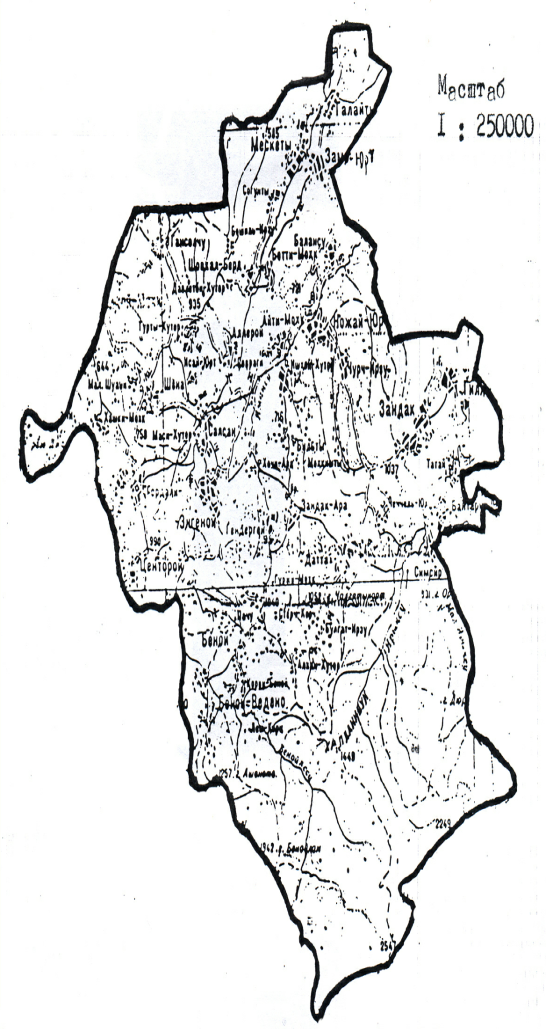 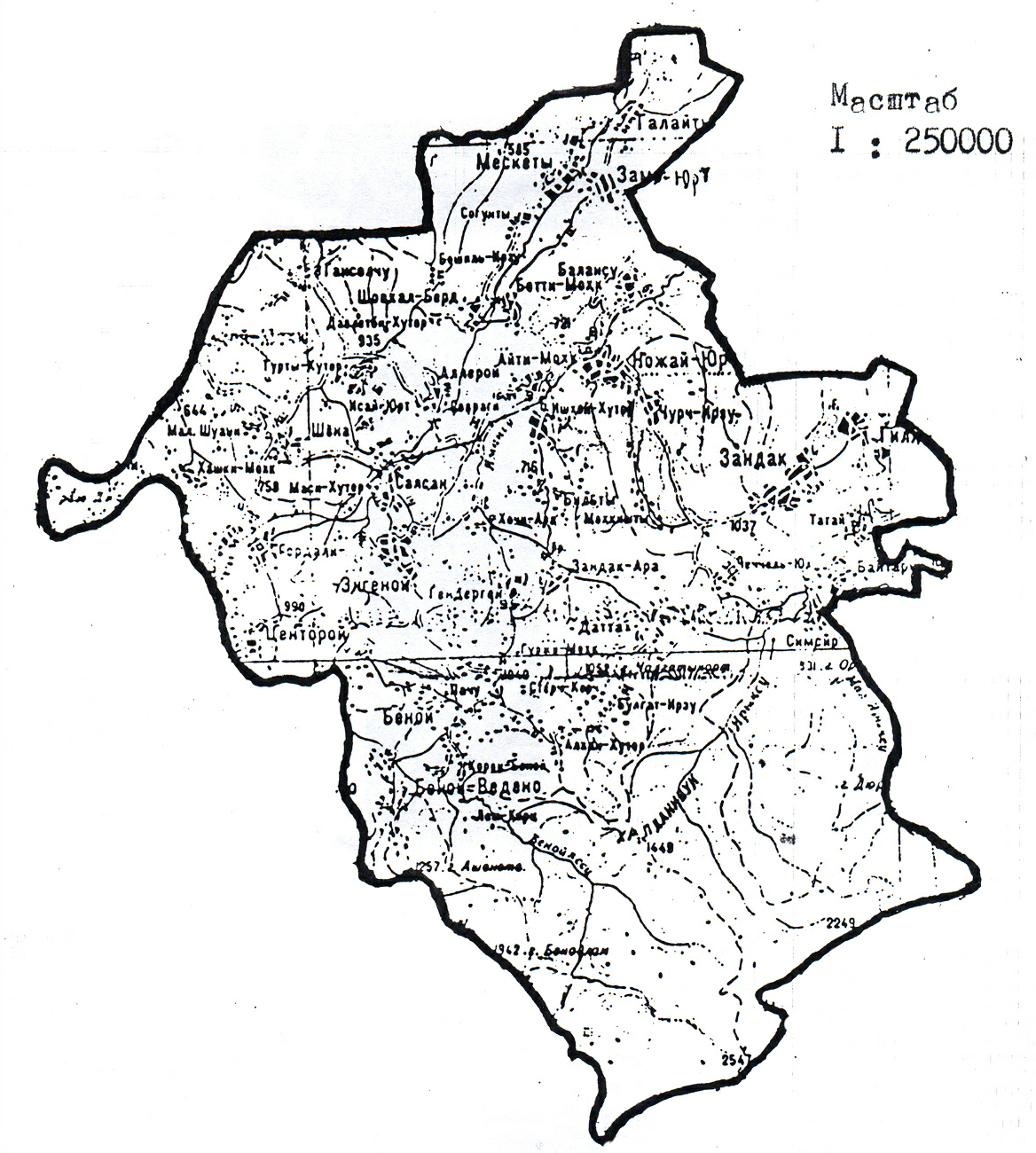 Наименование   
программы      Среднесрочная районная  целевая программа    
"Повышение инвестиционной привлекательности   Ножай-Юртовского муниципального района " на 2013-2015 годы(далее - Программа)                                    Дата принятия и
наименование   
решения о      
разработке     
Программы      Постановление Администрации Ножай-Юртовского муниципального района от 
от «___» "О разработке среднесрочной  
районной  целевой программы "Повышение       
инвестиционной привлекательности Ножай-Юртовского муниципального района" на 2013-2015 годы"Муниципальный заказчик       
Программы      АдминистрацияНожай-Юртовского муниципального районаОсновные       
разработчики   
Программы      Отдел экономики, прогнозирования и бухучета администрации Ножай-Юртовского муниципального районаЦели Программы Создание механизмов, обеспечивающих повышение   
инвестиционной привлекательности Ножай-Юртовского муниципального районадля привлечения инвестиций в эффективные
и конкурентоспособные производства и виды       
деятельности, способные обеспечить создание     
собственного инвестиционного потенциала         
Ножай-Юртовского муниципального района, а также проведение         
организационных мероприятий, способствующих     
привлечению внимания российских и иностранных   
инвесторов к Ножай-Юртовскому муниципальному  районуЗадачи         
Программы      Постоянное совершенствование законодательного,  
организационного и инфраструктурного обеспечения
инвестиционной и производственной деятельности в
Ножай-Юртовском  муниципальном районе;                            
создание инвестиционного имиджа Ножай-Юртовского муниципального района, демонстрация привлекательной для       
потенциальных инвесторов характеристики         
экономики Ножай-Юртовского муниципального района;                  
обеспечение участия предприятий Ножай-Юртовского муниципального района в федеральных и региональных целевых    
программах, в других механизмах        
привлечения инвестиционных ресурсов для         
реализации приоритетных проектов и их           
эффективного использования, повышения           
инвестиционного потенциала и снижения           
инвестиционных рисков;                          
развитие кредитно-финансовых механизмов и       
внедрения финансовых технологий, направленных на
развитие инвестиционной и производственной      
деятельности Ножай-Юртовского муниципального района;               
повышение эффективности деятельности органов    
местного самоуправления Ножай-Юртовского муниципального района в    
сфере поддержки инвестиционной и                
производственной деятельности;                  
содействие субъектам инвестиционной и           
производственной деятельности в разработке и    
освоение выпуска новых видов продукции;         
повышение уровня информационного обеспечения    
субъектов инвестиционной и производственной     
деятельности                                    Срок реализации
Программы      2013-2015 годы                                Основные       
мероприятия    
Программы      
(перечень      
подпрограмм)   Совершенствование действующего законодательства 
в сфере поддержки инвестиционной и              
производственной деятельности на территории     
Ножай-Юртовского муниципального района;                            
повышение эффективности взаимодействия между    
участниками инвестиционного процесса в          
Ножай-Юртовском  муниципальном районе;                            
мобилизация инвестиционных ресурсов и           
муниципальная  поддержка реализации            
инвестиционных программ и проектов по           
приоритетным направлениям развития Ножай-Юртовского муниципального районаИсполнители    
Программы      Администрация Ножай-Юртовского муниципального района,ГУ «Ножай-Юртовскоерайфинуправление»
Объем и        
источник       
финансирования 
Программы      520 тыс. рублей за счет средств местного
бюджета, из них:                                
на 2013 год –150 тыс. рублей;                
на 2014 год –170тыс. рублей;                
на 2015 год –200 тыс. рублей                 Ожидаемые      
конечные       
результаты     
реализации     
Программы      Ежегодный рост инвестиций в основной капитал на 
10 процентов;                                   
увеличение к 2015году  инвестиций в расчете на душу населения до 55 рублей, реализация инвестиционных проектов по приоритетным направлениям развития Ножай-Юртовского муниципального районаОрганизация    
контроля за
выполнением    
Программы      Муниципальный заказчик Программы, Глава Ножай-Юртовского муниципального района, Ножай-Юртовский районный Совет народных депутатов   
Показатель         Единица      
измерения     2013
год 2014
год 2015
год Объем инвестиций в основной  
капитал за счет всех         
источников финансирования    % к предыдущему  
году в           
сопоставимых     
ценах            108110  110  в том числе на душу населениярублей           455255Доля инвестиций в валовом    
региональном продукте        %                192327